February 10, 2013Do Not Fear (두려워 하지 말라)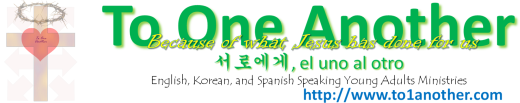 No wonder God has placed you in this ministry!Are you confident that you can take on your role?Our ministry welcomes everyone, but we make it especially easy for unchurched seekers, starters, returners to get involved우리는 모두 환영하지만, 특히 교회의 경험이 없는 탐구자, 초보자, 돌아온자들이  참여 할 수 있는 공간을 만들어야 됩니다.Unchurched (교회의 경험이 없는, 많지 않는) – 교회에서 어떤 행동을/무엇을 해야되는지 모르는 사람, 5년 넘게 교회를 다니지 않은 사람Seekers (탐구자) – 하나님에 대해서 궁굼한 사람들, 알고 싶은 사람들, 하나님을 만나고 싶은 사람들, 경험으로 채험하고 싶은 사람들Starters (초보자) – 하나님과 관계를 시작한 사람들, 배워가는 사람들Returners (돌아온자) – 하나님과 멀리하다가 돌아온 사람들, 교회를 전에 다닌 경험은 있지만 잠시 떠난 자들우리 예배는 3가지 시간으로 나눠집니다예배전 (12:30-1:00) – before worship – (all preparations done before this time) preparing of our hearts, greeting others예배중 (1:00-1:45+) – during worship – focus on God alone예배후 (1:45-2:30) – after worship – share God’s love with others, communion (eat together), pray for each other, get to know each other (ice breakers), celebrate each other (birthdays, etc)새로운 사람이 오면 어떻게 인사하나? (When a new person comes, how should I greet them?)You can sit with the person, but that’s not necessary. It’s more important that you come and say hi.Don’t be busier with other things (new person is more important). This means you need to prepare ahead of time!Example: Hi, I’m Sang. [What’s your name?] (Response) How did you end up coming here? (Response). I’m glad you are here, have a good time in worship.안녕하세요, 서상원입니다. [이름은 어떻게?...] (대답) 어떻게 오시게 되셨어요? (대답). 환영합니다, 좋은 예배시간 되세요.Everyone(예배전) Parking spot availability – park away from entrance and allow new members to park closer (예배전) Hang out at the sanctuary when possible. If new people come, say hi; otherwise, spend time in prayer.(예배전) Be on time! To new members, it looks pathetic when existing members come later than them.(예배전) Smile; have fun. Worship, meeting with God, is to be exciting, not gloomy. (금요일) 모든 (at least 80-90%) 예배 준비는 주일날 전에 되어 있어야 됩니다. 예배날은 하나님과 만남에 집중해야 됩니다. (악기와 함께 사람들이 모여야 되기 때문에 찬양팀 연습은 할 수 있겠지만, 예배 20분 전에는 마치셔야 됩니다).Worship Director (강서윤)(금요일) 예배 분야 맡을 분들 결정/확인; 미디아팀에게 이름 전달(금요일) 주일 예배 준비 상태를(다른 분야들이 맡은 부분들) 확인해주세요 (특히 처음 시작하는 동안). (예배중, 예배가 만들어저가는 동안) 예배 흐름을 보시고 필요한 부분에 간섭해주세요. 모든 행사에 시간 재 주세요 (찬양, 설교등)Media Team (재숙, Angela, . . .)(예배전, 예배후) Play background music – it should generally be quiet, but with words to which we can follow(예배중) 모든 미디아 조절 (소리 믹서 조절, PowerPoint 넘기기, 비디오 재생등)(금요일) 주보를 위한 준비, 모든 광고, 자료들 준비(나중에) Develop ways for congregation to respond; to share comments(등록 카드, comment 카드, 질문 카드 준비)(지금) 주보 디자인(지금) 헌금 봉투 디자인/인쇄 (전에 사용하던 것도 괜찮슴 . . . www.to1another.com, Media -> Other Media)(지금) Webpage 고칠점들, ideas (모두 참여, 다음주 토론 목적)(지금) 첫 예배 광고지 (8x11, 한국 수퍼와 우리 교회에 붙일 것들)
메시지: To One Another Ministries Official Service - 3/3, 1pm, Korean and English Young Adults Service (한/영 청년 예배)Worship Team/Leader (박보라, 황태용, 김보라, Sarah, . . .)(지금) 배경음악 선택, Media Team이 재생할 수 있게까지 준비. (한/영 mix)(지금) 헌금 송 – 특송이 없는 때 부를 수 있는 찬양(금요일) 찬양팀 자료 준비 (악보등), Power Point 가사 (영어 가사가 매주 약간이라도 들어가야 됩니다.)(예배중) Worship as if you are leading 5000 people, and with your hearts, worship God alone.전도부장 (Evangelism, 박보라)Social Events 계획. 교회 다니지 않는 분들이 참여할 수 있는 모임, 매달 갈 수 있도록 준비함June-July 수련회 계획 (첫 예배 후 실행)모든 광고 책임. 광고 할 수 있게 미디아팀에게 전함.친교부장 (Fellowship, 강서윤)예배후 친교를 위한 준비 – 먹을 것들 계획/준비 하시고 회계에게 비용 청구함Social Event계획 돕기 선교 (Missions, David No)Affirm country to which we ought to be mindful of. Determine events and activities to support those countr(ies).Plan mission trips; consider how to get the word out회장/부회장/총무 (President, Vice President, Director of Execution - 박보라, David No, 황태용)새로운 아이디어들을 계획하고 실행한다서로에게 사역에 기본적인 기둥들을 지킬 수 있도록 지원한다 (서로에게 기둥들, 다음주 토론 목적)교인들이 참여할 수 있게, 부장들이 역할을 잘 할 수 있게 도와준다 모든 부족한 부분들을 채운다. (예배 부장님과 함께 매주 금요일마다 확인)서기 (Scribe, 김보라)(예배전) 예배에 필요한 자료들이 준비 됬는지 확인한다. 헌금 봉투, 주보등회계 (Treasurer)Collect offerings and give to church treasurer회비를 걷는다 (얼마?)목회자 (Pastor, 서상원)(금요일) 주보 자료 (설교 제목, 구절, 교독구절등)Final as of 7Feb13Why do you do what you do?당신이 하시는 것들을 왜하십니까?Notes:예배 전체 흐름/예배 부장 (Worship Director): Seo Yoon Kang – ensures smooth flow of worship; worshipful experience in every function; involved in all activities찬양팀 리더 (Worship Leader): Bora Park, Tae Yong Hwang – prepares for worship and leads the worship team to lead the congregation to worship.
선교 부장 (Missions Director): David No – responsible for researching and connecting with people for missions purposes (such as contacts with organization, obtaining data from North Korea and other countries, reporting back information, keeping the group informed of what's happening)
전도 부장 (Evangelism Director): Bora Park – includes Social Activities
친교 부장 (Fellowship Director): Seo Yoon Kang
 미디어 부장 (Media Director): Jae Sook Lee -예배전/후 음악, 미디어 준비 (powerpoint, jubo), slide 넘기기, Everything related to mediaFirst day of service: 3/3/2013, 1pm서로에게 사역자: 회장 (President): 박보라; 부회장 (Vice President): David No; 총무 (Director of Execution): 황태용; 회계 (Treasurer): 이재숙; 서기 (Scribe): 김보라Survey of New Guests(Attended less than 5 times)How many times have you attended To One Another Ministries? 1	 2	 3	 4	 5	Over the past five years, have you attended church elsewhere? Yes 	 NoOverall, how satisfied were you with the service you just attended at To One Another Ministries? Very Satisfied	 Satisfied	 Neither Satisfied or Dissatisfied	 Dissatisfied	 Very DissatisfiedBased on your experience, will you come back? Definitely	 Probably	 Not Sure	 Probably Not	 Definitely NotBased on your experience, would you recommend To One Another Ministries to a friend who does not currently attend church? Definitely	 Probably	 Not Sure	 Probably Not	 Definitely NotWhich statement best describes your interest in taking the next step with your involvement at To One Another Ministries? I’m interested and know how to take the next step I’m interested, but don’t know how to take the next step I’m not currently interested in taking the next stepGender Male		 FemaleAge 18-22		 23-25		 26-30		 30-35		 36-40		 40+Stage of Life Married	 Single, never married		 Divorced		 WidowedComments:Registration of membersI, _______, willingly seek to grow in my relationship with God and learn about His saving grace with To One Another Ministries as a regular member.Signed, XYZCurrent Ministries Opportunities for membersWorship TeamMedia TeamEvangelism Team?Missions Team? (take on local outreach?)(Leaders, we need a description of what your teams do)13 As soon as Jesus heard the news, he left in a boat to a remote area to be alone. But the crowds heard where he was headed and followed on foot from many towns. 14 Jesus saw the huge crowd as he stepped from the boat, and he had compassion on them and healed their sick.15 That evening the disciples came to him and said, “This is a remote place, and it’s already getting late. Send the crowds away so they can go to the villages and buy food for themselves.”16 But Jesus said, “That isn’t necessary—you feed them.”17 “But we have only five loaves of bread and two fish!” they answered.18 “Bring them here,” he said. 19 Then he told the people to sit down on the grass. Jesus took the five loaves and two fish, looked up toward heaven, and blessed them. Then, breaking the loaves into pieces, he gave the bread to the disciples, who distributed it to the people. 20 They all ate as much as they wanted, and afterward, the disciples picked up twelve baskets of leftovers. 21 About 5,000 men were fed that day, in addition to all the women and children!13예수님은 이 말을 들으시고 혼자 배를 타고 조용한 곳으로 가셨다. 그러자 많은 사람들이 그 소문을 듣고 여러 마을에서 나와 걸어서 예수님을 따라갔다. 14배에서 내린 예수님은 많은 군중을 보시고 불쌍히 여겨 병자들을 고쳐 주셨다.15저녁때가 되자 제자들이 예수님께 와서 말하였다. “이 곳은 벌판인데다가 날도 이미 저물었습니다. 사람들을 마을로 보내 각자 음식을 사 먹게 하십시오.”16“갈 것 없다. 너희가 저들에게 먹을 것을 주어라.”17“우리가 지금 가진 것이라고는 빵 다섯 개와 물고기 두 마리뿐입니다.”18“그것을 이리 가져오너라.”19그러고서 예수님은 군중들을 풀밭에 앉히시고 빵 다섯 개와 물고기 두 마리를 받아 들고 하늘을 우러러 감사 기도를 드리신 다음 떼어서 제자들에게 주셨다. 그래서 제자들은 그것을 군중들에게 나누어 주었다. 20그들은 모두 실컷 먹고 남은 조각을 열두 광주리나 거뒀으며 21먹은 사람은 여자와 아이들 외에 남자만 약 5,000명이었다.Matthew (마태복음) 14:13-21Dear brothers and sisters, not many of you should become teachers in the church, for we who teach will be judged more strictly.내 형제들아 너희는 선생 된 우리가 더 큰 심판 받을 줄을 알고 많이 선생이 되지 말라James (야고보서) 3:1Name, Official Title(s)Sang's View of Strengths, Experiences, and Services강서윤Director of Worship (예배 부장)
Director of Fellowship (친교 부장)Most experienced, starting member of church
Pianist for main service for number of years
Korean-speaking
Prayer Warrior
Influential, can get people together easilySarah ChoWorship Team MemberAmazing voice, many musical talents,
knows many English worship songs
Has experience in and enjoys worship
Desires to expand ministry territory
English-speaking
Can reach younger crowdsAngela ChoMedia Team MemberHas experience in and enjoys worship
Knows many English worship songs
English-speaking
Can reach younger crowds박보라
(the cute couple)President (회장)
Worship Leader
(찬양팀 리더)
Director of Evangelism (전도 부장)Has experience in and enjoys worship
Amazing voice
Korean-speaking
Can reach those recently from Korea
Prayer Warrior
Has heart to reach out to non-believers and to expand ministry territory황태용
(the cute couple)Director of Execution (총무)
Worship Leader
(찬양팀 리더)Knows how to execute, runs his own business
Amazing voice, enjoys worship
Korean-speaking김보라Scribe (서기)Korean-speaking
Amazing on the piano
Can reach those recently from Korea김보한이재숙Treasurer (회계)
Director of Media (미디어 부장)Took care of money for various social events and weekly for North Korea
Go-to person, starting member of To One Another Ministries
Artistic, knows how to put things together and make them beautiful
Drummer, Singer, Worship team member
Official Media Team Member한고은Experienced in larger churchesTommy KimConsiderate of othersInfluential to speakers of Korean or EnglishDavid NoMissions Director
(선교 부장)Has mission experience, has heart for missions
Very cognizant of South America
Tri-lingual (Korean, English, Spanish)Daniel NoAwesome cook
Tri-lingual (Korean, English, Spanish)
Can reach younger and active crowdsDavid SongData-driven, can find anything in great details
Patient, yet driven and perseveringJosh KimGuitarist, enjoys worship, amazing voice
English-speaking
Can reach younger crowds
Awesome at dancing; AthleticWhy We Do itActivityResponsible:1Chronicles 16:29Enable individuals to exalt God and enjoy His presenceEnable individuals to experience the greatness of God(15 mins) Praise and Worship (찬양 예배)Worship TeamJoshua 8:35; John 1:1; Hebrews 4:12Enable individuals to experience and interact with the WordEnable individuals to submit to Jesus, to bow before His might(2 mins) Responsive Reading (교독)Pastor1Timothy 2:1-5Pray for others, Bless others, Encourage othersAsk God to help us, collectively(2 mins) Prayer (대표 기도)Choice*Joshua 8:35; John 1:1; Hebrews 4:12Declare the Word of GodAllow God to speak to us through His WordEnable individuals to submit to the Word of God(2 mins) Scripture Reading
(성경 봉독)Choice*Philippians 2:2; Hebrews 10:24; 1John 4Be to One Another; Develop Community(2 mins) Greet One Another (서로 인사하기)PastorEphesians 6:19Declare the Word of God; declare Jesus; share God's heartAllow God to speak to us and nourish our soulsEnable individuals to submit to the Word of God(15 mins) Sermon (설교)Pastor2Chronicles 31:5; 1Timothy 6:17-19Give an opportunity for individuals to offer to God willingly the fruit of their laborAllow individuals to proclaim that God is more important than money(5 mins) Offering (헌금)Worship TeamHebrews 11:25Develop Community; Enable individuals to join in on God's WorkEnable each other to gather more often to declare Jesus(5 mins) Announcements (광고)Sarah ChoMatthew 5:15; Acts 1:8; Matthew 28:19-20Send people out to be missionaries, to be the salt and light, to be representatives of God in the world(1 min) Prayer of Blessings (축도)Sang Sur1Corinthians 11Communion - Dine together with thanksgiving to the LordEncourage One AnotherDevelop Community*예배후로, 예배실 뒤에서 친교 (친교팀 음식 준비)*예배후로, 예배실 뒤에서 친교 (친교팀 음식 준비)